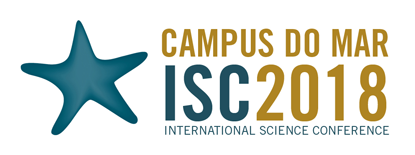 Campus do Mar ISC’18Vigo (Spain), 20-22th June 2018TITLE OF THE COMMUNICATIONFirst A. Author*1, Second B. Author2 and Third C. Author31, 2 Department, Institute, City, COUNTRY.firstauthorsname@aaaa.bbb, secondauthorsname@aaaa.bbb3 Department, Institute, City, COUNTRY.thirdauthorsname@aaaa.bbbAbstract: the abstract should be 300 words at most in one page. The abstract should indicate the subject and scope of the paper and also summarize the conclusion. Structured abstract must be a brief, comprehensive summary of the contents of the scientific work. It allows readers to survey the contents as fast as possible. An abstract summarizes the major aspects of a paper. It should succinctly summarize the purpose of the paper, the methods used, the major results, and conclusions.Key words: Key word 1, Key word 2, Key word 3 (3 to 5 key words)Acknowledgments: If authors wish to acknowledge funding bodies and other parties, the acknowledgments may be placed in a separate section at the end of the text, before references.References: please follow the examples belowButt, T. and Russell, P. (2000). Hydrodynamics and cross-shore sediment transport in the swash-zone of natural beaches: A review. Journal of Coastal Research, 16 (2), 255-268.Jamal, M.H., Simmonds, D.J., Magar, V. and Pan, S., (2010). Modelling infiltration on gravel beaches with an XBeach variant. Proceedings of 32nd International Conference on Coastal Engineering, No. 32(2010), Shanghai, China, paper no. 156, 1-11.Pedrozo-Acuña, A. 2005. Concerning swash on steep beaches. PhD thesis, University of Plymouth, U.K.Samsul, A. R. (2011). The influence of anything to anything. Coastal Engineering, 22, 29-40.